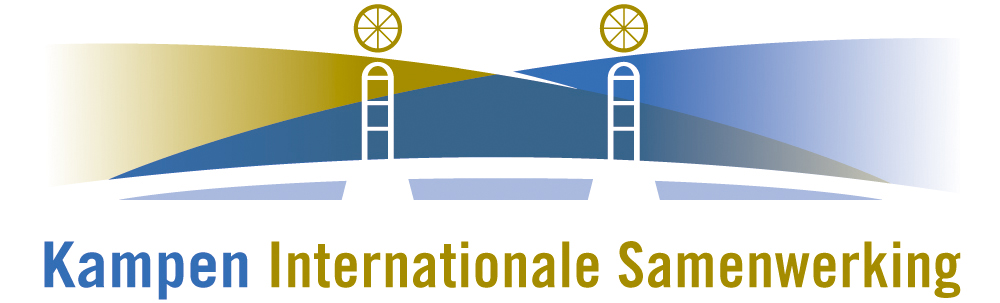 Aanvraagformulier financiële bijdrage voor activiteiten tussen Kampen en Soest / Meinerzhagen / Papa / EilatGEGEVENS AANVRAGER BIJDRAGENaam vereniging/ organisatie:….………………………………….…………………………….Contactpersoon:……………………………………………………………………………..…….Adres:…………………………….…………Postcode…………..Woonplaats…………………Telefoonnummer:…..……………………………………………………………………………..Rekeningnummer:…………………………T.n.v.……………………………………………….*Alle bovenstaande gegevens dienen ingevuld te worden*MET WELKE PARTNERSTAD VINDT DE UITWISSELING PLAATS? Kampen SoestMeinerzhagen WAAR VINDT DE UITWISSELING PLAATS?Kampen PartnerstadAnders, namelijk………………………………………………………………………………………………HOE DENKT U TE GAAN REIZEN?Auto, Bus, Trein, VliegtuigAnders, namelijk………………………………………………………………………………………………MET WELKE ORGANISATIE/ VERENIGING IS UITGEWISSELD?…………………………………………………………………………………………………...WANNEER VINDT DE UITWISSELING PLAATS? …………………………………….WAT IS DE MOTIVATIE VOOR DE UITWISSELING (AANLEIDING, DOEL)HOEVEEL DEELNEMERS NEMEN AAN DE UITWISSELING DEEL? … vanuit Kampen… van de partnerstad WAARVAN .........      x VROUWEN WAARVAN ….......     x  MANNEN WAT IS DE LEEFTIJD VAN DE DEELNEMERS?...................................WAT IS DE DUUR VAN HET VERBLIJF?........................… dagen OP WELK(E) GEBIED(EN) VINDT DE UITWISSELING PLAATS?Cultuur 		SportToerisme OnderwijsAnders, namelijk…. WELKE ACTIVITEITEN WORDEN IN DIT KADER ONDERNOMEN? OP WELKE WIJZE VINDT DE OVERNACHTING PLAATS?Bij gastgezinnen In een hotel Anders, namelijk………………………………………………………………………………………………GEEF HIERONDER DE TE VERWACHTEN KOSTEN VAN DE UITWISSELING AANVerzoeken voor een financiële bijdrage dienen zo ver als mogelijk voor de activiteit te worden ingediend. Indien er vragen zijn neem dat contact op via onderstaande mailadres of mobiel.Bedankt voor uw medewerkingCorrespondentieadres:	Zilverschoon 77			      	8265 HE Kampene-mail:			tdeman@home.nlmobiel:			06-44280973Zie ook www.kampeninternationaal.nl